КЪЭБЭРДЕЙ – БАЛЪКЪЭР   РЕСПУБЛИКЭМ    ТЭРЧ  РАЙОНЫМ   И МУНИЦИПАЛЬНЭ К1ЭЗОНЭ  ОБЩЕОБРАЗОВАТЕЛЬНЭ УЧРЕЖДЕНЭ «ХЬЭМИДЕЙ КЪУАЖЭМ  МАХЪСИДЭ З.Б. И ЦIЭР ЗЕЗЫХЬЭ  КУРЫТ ОБЩЕОБРАЗОВАТЕЛЬНЭ  ЕДЖАПIЭ».  КЪАБАРТЫ – МАЛКЪАР РЕСПУБЛИКАНЫ   ТЕРК  РАЙОНУНУ  ХЬЭМИДЕЙ  ЭЛИНИ ОБЩЕОБРАЗОВАТЕЛЬНА  ОРТА  БЕЛИМ  БЕРГЕН  МУНИЦИПАЛ  ШКОЛУ.  МУНИЦИПАЛЬНОЕ КАЗЕННОЕ ОБЩЕОБРАЗОВАТЕЛЬНОЕ УЧРЕЖДЕНИЕ  «СРЕДНЯЯ  ОБЩЕОБРАЗОВАТЕЛЬНАЯ   ШКОЛА ИМ. З.Б.МАКСИДОВА СП  ХАМИДИЕ»    ТЕРСКОГО   РАЙОНА   КАБАРДИНО-БАЛКАРСКОЙ  РЕСПУБЛИКИ  _____________________________________________________________________________ ____  Россия.  КБР,  Терский район, 361213. с.п.Хамидие, ул. Бориева 43а, Тел.8(86632)73-6-41 shamidiye@mail.ru  «21» января2024г.                                                                               сп Хамидие   Приказ № 11  О  начале  приема  документов  в 1-й класс  на 2024-2025 учебный год  В соответствии с Федеральным  законом  «Об образовании в Российской Федерации» от  29.12.2012г  № 273- ФЗ,  приказом Министерства просвещения Российской Федерации от 2 сентября 2020 г. N 458 "Об утверждении Порядка приема на обучение по образовательным программам начального общего, основного общего и среднего общего образования",  Уставом МКОУ «СОШ им З.Б. Максидова сп Хамидие»,  локальным актом  «Положение о порядке приема на обучение по образовательным программам начального общего, основного общего и среднего общего образования»  в целях  обеспечения законных  прав граждан  на  получение  общедоступного  бесплатного общего  образования, упорядочения приема  детей  в 1-й  класс.  Приказываю:  Установить  сроки приема  в 1класс для лиц,  зарегистрированных на закрепленной  территории МКОУ «СОШ им З.Б. Максидова сп Хамидие»  с 1апреля по 30  июня  2024года  Установить  сроки приема   в 1класс для лиц,  не зарегистрированных на закрепленной  территории МКОУ «СОШ им З.Б. Максидова сп Хамидие»  с 5 июля по 5 сентября  2024г.  Назначить ответственным лицом  за  прием  документов  в  установленные  сроки  и  ведение  обязательной  документации  секретаря-делопроизводителя  Дзагаштову Д.В.  Назначить  ответственным за  размещение  документов  на  школьном  сайте инженераэлектроника Самарова А.О.  Утвердить необходимый  перечень  документов для  зачисления в  1-й класс:  5.1 Заявление родителей (законных  представителей) ребенка (по форме)  5.2 Свидетельство о рождении ребенка - оригинал и копия.  Копия документа, удостоверяющий личность родителя, подающего документы о зачислении, - оригинал и копия (первая страница, страница с пропиской, страница «Дети»).   Документ, подтверждающий родство заявителя (в случае необходимости) - оригинал и копия.  Документ, подтверждающий установление опеки или попечительства (при  необходимости) - оригинал и копия.  Документ о регистрации ребенка по месту жительства или по месту пребывания на закрепленной территории или справка о приеме документов для оформления регистрации по месту жительства (в случае приема на обучение ребенка, проживающего на закрепленной территории, или в случае использования права преимущественного приема на обучение по образовательным программам начального общего образования) - оригинал и копия.  Справка с места работы родителя(ей) ребенка (при наличии права первоочередного приема на обучение) – оригинал.  Заключение психолого-медико-педагогической комиссии (при наличии) – оригинал и копия.  Родитель ребенка, являющегося иностранным гражданином или лицом без гражданства, дополнительно предъявляет документ, подтверждающий родство заявителя (или законность представления прав ребенка), и документ, подтверждающий право ребенка на пребывание в Российской Федерации. Иностранные граждане и лица без гражданства все документы представляют на русском языке или вместе с заверенным в установленном порядке переводом на русский язык.  Дополнительные документы:  Копия медицинского полиса ребенка.  Копия СНИЛС 3. Фотография ребенка 3Х4 (2 штуки).  При  посещении МКОУ «СОШ им З.Б. Максидова сп Хамидие»  родители (законные  представители) предъявляют оригиналы  документов указанные в  абзацах 5.3,  5.8 настоящего  пункта.  Количество  мест для  обучающихся в первом  классе  на  2024-2025  учебный год 25 человек (один класс)  Дзагаштовой Д.В.:       -  документы,  представленные  родителями,   регистрировать в «Журнале  приема заявлении»,  после  регистрации  заявления  выдавать  расписку  в  получении  документов.  Зачисление в МКОУ «СОШ им З.Б. Максидова сп Хамидие»  оформлять  приказом  о зачислении в  первый  класс МКОУ «СОШ им З.Б. Максидова сп Хамидие   на  2024-2025 учебный год»  в течение  пяти рабочих дней после приема  документов.  Контроль  за  исполнением  настающего  приказа  оставляю  за  собой.     И.о.  директора                       Болотокова М.Х.  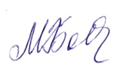 